PENGARUH IMPLEMENTASI KEBIJAKAN E-GOVERNMENT TERHADAP EFEKTIVITAS RETRIBUSI IZIN MEDIRIKAN BANGUNAN DI BADAN PELAYANAN PERIZINAN TERPADU KOTA BANDUNGOleh :ZAINAL ABIDIN 122010119SKRIPSIDiajukan untuk memenuhi syarat dalam menempuh ujian sidang sarjana program strata satu (S1) pada Jurusan IlmuAdministrasi Negara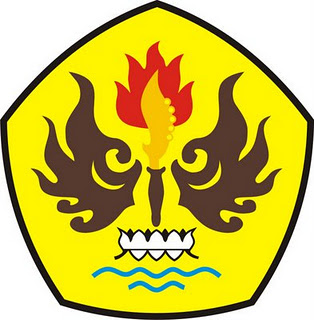 FAKULTAS ILMU SOSIAL DAN ILMU POLITIKUNIVERSITAS PASUNDANBANDUNG2016LEMBAR PERSETUJUAN SKRIPSIPENGARUH IMPLEMENTASI KEBIJAKAN E-GOVERNMENT TERHADAP EFEKTIVITAS RETRIBUSI IZIN MEDIRIKAN BANGUNAN DI BADAN PELAYANAN PERIZINAN TERPADU KOTA BANDUNGOleh :ZAINAL ABIDIN 122010119Disetujui untuk Diajukan pada Sidang Skripsi Jurusan Ilmu Administrasi NegaraBandung, …………. 2016Menyetujui :…………………………			……………………Mengetahui :………………………………SURAT PERNYATAANBersama surat ini, Saya menyatakan :Skripsi ini, asli hasil karya tulis saya sendiri dan belum pernah diajukan untuk mendapatkan gelar akademik (sarjana, magister, ataudoktor), baik di Universitas Pasundan maupun di Perguruan Tinggi lainnya.Skripsi ini murni gagasan, rumusan, hasil karya sendiri tanpa bantuan pihak lain, kecuali arahan dari pembimbing dan penguji.Skripsi ini, di dalamnya tidak memuat karyaatau pendapat yang telah ditulis dan dipublikasikan oleh orang lain, kecuali secara tertulis dengan jelas sebagai rujukan dan dicantumkan dalam daftar pustaka.Pernyataan ini saya buat dengan sesungguhnya dan apabila dikemudian hari terdapat penyimpangan dan ketidakbenaran dalam pernyataan ini, maka saya bersedia menerima sanksi akademik berupa pencabutan gelar yang telah diperoleh berdasarkan karya tulis ini, serta sanksi lainnya sesuai dengan norma dan hukum yang diberlakukan di Perguruan Tinggi ini.Bandung, ……….. 2016Yang membuat pernyataan           						              Zainal Abidin                                                                                         122010119